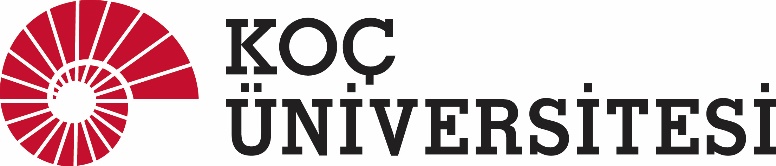 …./…./20….To the Erasmus Selection Committee of Koç University Office of International Programs,I hereby confirm that Ms/Mr………………………………………………….(name), who works at………………………………………………(Department) as a/an……………………………………………………..(Position), can participate in Erasmus+ Staff Exchange Program at………………………………………………………(Host Institution/ Country) from………………………………(start date of mobility) til ……………………………………………….. (end date of mobility).Sincerely,(Name of the Supervisor)(Signature)